Name  								Date  			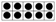 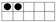 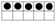 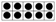 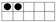 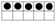 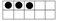 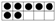 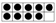 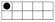 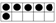 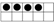 Name  								Date  			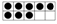 